	Report No.:       	Report No.:       	Report No.:       	Report No.:       	Report No.:       IEC or ISO Standard Reference Number ATTACHMENTIEC or ISO Standard Reference Number ATTACHMENTIEC or ISO Standard Reference Number ATTACHMENTIEC or ISO Standard Reference Number ATTACHMENTIEC or ISO Standard Reference Number ATTACHMENTClauseRequirement + TestRequirement + TestResult - RemarkVerdictATTACHMENT TO TEST REPORT IEC 62133-2:2017
(Republic of Korea) NATIONAL DIFFERENCES
(Secondary cells and batteries containing alkaline or other non-acid electrolytes - Safety requirements for portable sealed secondary lithium cells, and for batteries made from them, for use in portable applications - Part 2: Lithium systems)ATTACHMENT TO TEST REPORT IEC 62133-2:2017
(Republic of Korea) NATIONAL DIFFERENCES
(Secondary cells and batteries containing alkaline or other non-acid electrolytes - Safety requirements for portable sealed secondary lithium cells, and for batteries made from them, for use in portable applications - Part 2: Lithium systems)ATTACHMENT TO TEST REPORT IEC 62133-2:2017
(Republic of Korea) NATIONAL DIFFERENCES
(Secondary cells and batteries containing alkaline or other non-acid electrolytes - Safety requirements for portable sealed secondary lithium cells, and for batteries made from them, for use in portable applications - Part 2: Lithium systems)ATTACHMENT TO TEST REPORT IEC 62133-2:2017
(Republic of Korea) NATIONAL DIFFERENCES
(Secondary cells and batteries containing alkaline or other non-acid electrolytes - Safety requirements for portable sealed secondary lithium cells, and for batteries made from them, for use in portable applications - Part 2: Lithium systems)ATTACHMENT TO TEST REPORT IEC 62133-2:2017
(Republic of Korea) NATIONAL DIFFERENCES
(Secondary cells and batteries containing alkaline or other non-acid electrolytes - Safety requirements for portable sealed secondary lithium cells, and for batteries made from them, for use in portable applications - Part 2: Lithium systems)Differences according to	:Differences according to	:National standard KC62133(2020-07)National standard KC62133(2020-07)National standard KC62133(2020-07)TRF template used:	:TRF template used:	:IECEE OD-2020-F3, Ed. 1.1IECEE OD-2020-F3, Ed. 1.1IECEE OD-2020-F3, Ed. 1.1Attachment Form No.	:Attachment Form No.	:KR_ND_IEC62133_2AKR_ND_IEC62133_2AKR_ND_IEC62133_2AAttachment Originator	:Attachment Originator	:KTRKTRKTRMaster Attachment	:Master Attachment	:Dated 2020-08-06Dated 2020-08-06Dated 2020-08-06Copyright © 2020 IEC System for Conformity Testing and Certification of Electrical Equipment (IECEE), Geneva, Switzerland. All rights reserved.Copyright © 2020 IEC System for Conformity Testing and Certification of Electrical Equipment (IECEE), Geneva, Switzerland. All rights reserved.Copyright © 2020 IEC System for Conformity Testing and Certification of Electrical Equipment (IECEE), Geneva, Switzerland. All rights reserved.Copyright © 2020 IEC System for Conformity Testing and Certification of Electrical Equipment (IECEE), Geneva, Switzerland. All rights reserved.Copyright © 2020 IEC System for Conformity Testing and Certification of Electrical Equipment (IECEE), Geneva, Switzerland. All rights reserved.National DifferencesNational DifferencesNational Differences7.3.6Over-charging of batteryOver-charging of batteryOver-charging of battery(Revision)[Add the bolded text]b) TestThe test shall be carried out in an ambient temperature of 20 °C ± 5 °C. Each test battery shall be discharged at a constant current of 0,2 It A, to a final discharge voltage specified by the manufacturer. Sample batteries shall then be charged at a constant current of 2,0 It A, using a supply voltage which is:• 1,4 times the upper limit charging voltage presented in Table A.1 (but not to exceed 6,0 V) for single cell/cell block batteries or• 1,2 times the upper limit charging voltage presented in Table A.1 per cell for series connected multi-cell batteries, and• sufficient to maintain a current of 2,0 It A throughout the duration of the test or until the supply voltage is reached.• In case the charging voltage specified by the manufacturer is higher than the overcharge test voltage, the maximum charging voltage specified by manufacturer should be applied with 2.0 ItA,  (e.g., quick charging power bank, etc.)[Add the bolded text]b) TestThe test shall be carried out in an ambient temperature of 20 °C ± 5 °C. Each test battery shall be discharged at a constant current of 0,2 It A, to a final discharge voltage specified by the manufacturer. Sample batteries shall then be charged at a constant current of 2,0 It A, using a supply voltage which is:• 1,4 times the upper limit charging voltage presented in Table A.1 (but not to exceed 6,0 V) for single cell/cell block batteries or• 1,2 times the upper limit charging voltage presented in Table A.1 per cell for series connected multi-cell batteries, and• sufficient to maintain a current of 2,0 It A throughout the duration of the test or until the supply voltage is reached.• In case the charging voltage specified by the manufacturer is higher than the overcharge test voltage, the maximum charging voltage specified by manufacturer should be applied with 2.0 ItA,  (e.g., quick charging power bank, etc.)[Replace to the following statement] c) Acceptance criteriaOvercharging exceeding to the limits specified by  the manufacturer should not result in fire or explosion.[Replace to the following statement] c) Acceptance criteriaOvercharging exceeding to the limits specified by  the manufacturer should not result in fire or explosion.Annex DDefinition for shape and materials of outer case for cellDefinition for shape and materials of outer case for cellDefinition for shape and materials of outer case for cell— (Addition)D.1 GeneralAnnex D provides definitions for shape and materials of outer case for cellD.2 Shape of outer case for cellD2.1 Cylindrical cellCell with a cylindrical shape in which the overall height is equal to or greater than diameter.D2.2 Prismatic cellCell having the shape of a parallelepiped whose faces are rectangularD.3 Materials of outer case for cellD.3.1 Soft caseNon-metallic outer case or container for cellD.3.2 Hard caseMetallic outer case or container for cell.D.1 GeneralAnnex D provides definitions for shape and materials of outer case for cellD.2 Shape of outer case for cellD2.1 Cylindrical cellCell with a cylindrical shape in which the overall height is equal to or greater than diameter.D2.2 Prismatic cellCell having the shape of a parallelepiped whose faces are rectangularD.3 Materials of outer case for cellD.3.1 Soft caseNon-metallic outer case or container for cellD.3.2 Hard caseMetallic outer case or container for cell.(Shape of outer cases) Cylindrical  Prismatic(Materials of outer cases) Hard Soft—Annex ECalculation method of the volumetric energy density for cellCalculation method of the volumetric energy density for cellCalculation method of the volumetric energy density for cell— (Addition)Annex E provide a calculation method of the volumetric energy density for cell in use of smart phone, tablet, notebook.E.1 GeneralUnless otherwise stated in the Annex E, the dimensions for calculation are based on these for cell before shipment and the volumetric energy density shall be calculated with a maximum values specified by manufacturer. If the specification for cell can’t be provided a dimension for calculation, the manufacturer’s other documentation shall be provided to demonstrate compliance for its calculation.Annex E provide a calculation method of the volumetric energy density for cell in use of smart phone, tablet, notebook.E.1 GeneralUnless otherwise stated in the Annex E, the dimensions for calculation are based on these for cell before shipment and the volumetric energy density shall be calculated with a maximum values specified by manufacturer. If the specification for cell can’t be provided a dimension for calculation, the manufacturer’s other documentation shall be provided to demonstrate compliance for its calculation.                               Wh / L—E.2 Calculation Method 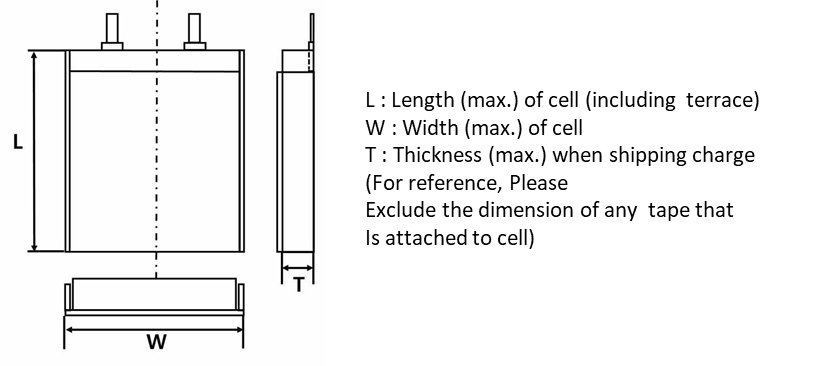 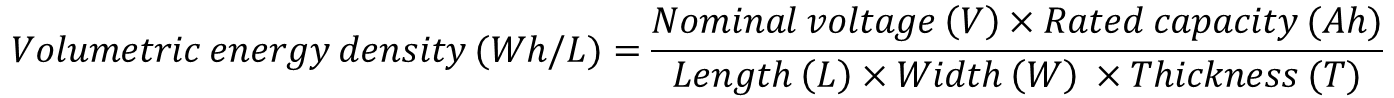 [E.1 – Prismatic cell using soft case]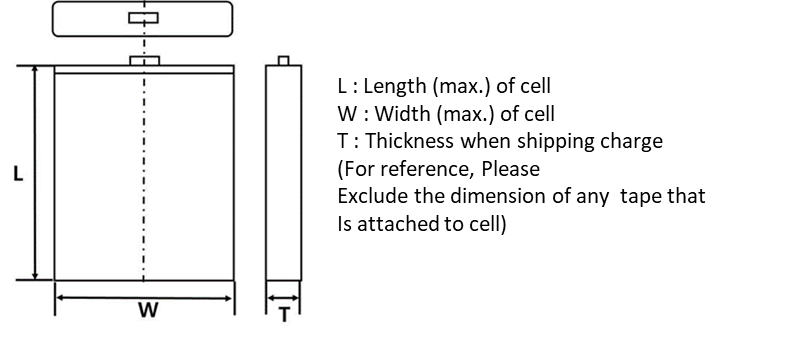 [E.2 – Prismatic cell using hard case]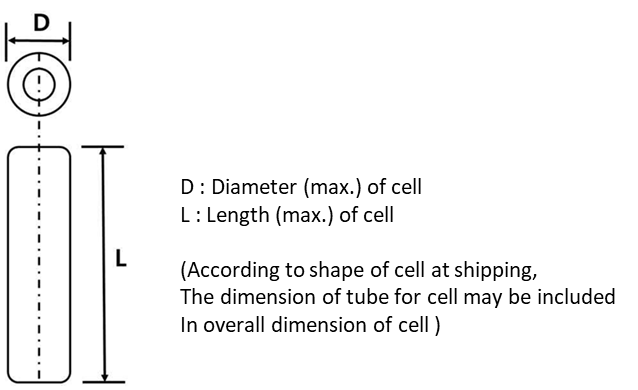 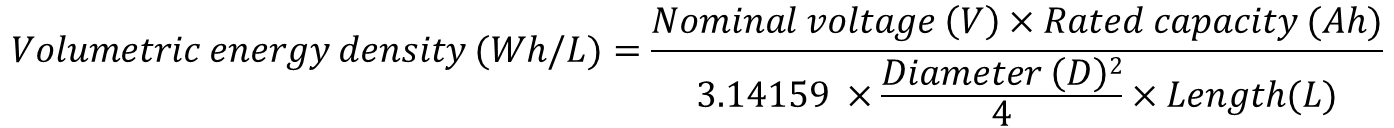 [E.3 – Cylindrical cell using hard case]E.2 Calculation Method [E.1 – Prismatic cell using soft case][E.2 – Prismatic cell using hard case][E.3 – Cylindrical cell using hard case]—